МДОУ «Детский сад № 95».Город Ярославль.Материал для занятий с детьми дома. Старшая группа.Тема недели:  Земля – наш общий дом. Автор составитель: Яковлева Ирина Викторовна, воспитатель группы № 6. Лепка. Подводный мир нашей планетыСписок используемых источниковИнтернет ресурсы:https://kladraz.ru/blogs/lyudmila-genadevna-nikolskaja/master-klas-po-lepke-iz-plastilina-podvodnyi-mir.htmlБерём картон синего цвета и кусочек пластилина малинового цвета.
Лепим осьминога. Небольшие кусочки пластилина скатываем в колбаски и один шарик.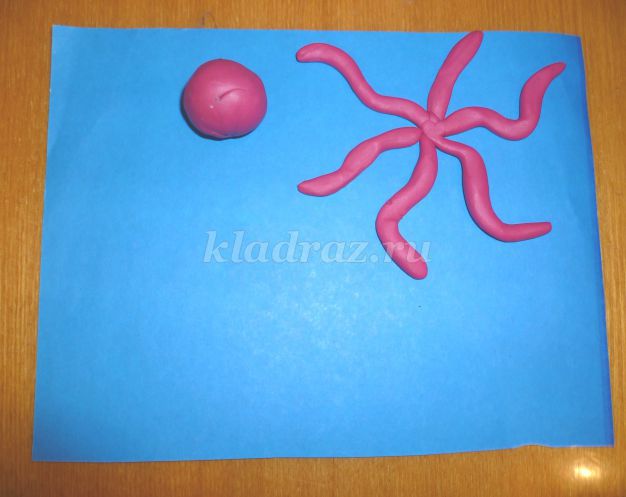 Собираем осьминога. К шарику прикрепляем глаза(можно из пластилина другого цвета) и рисуем рот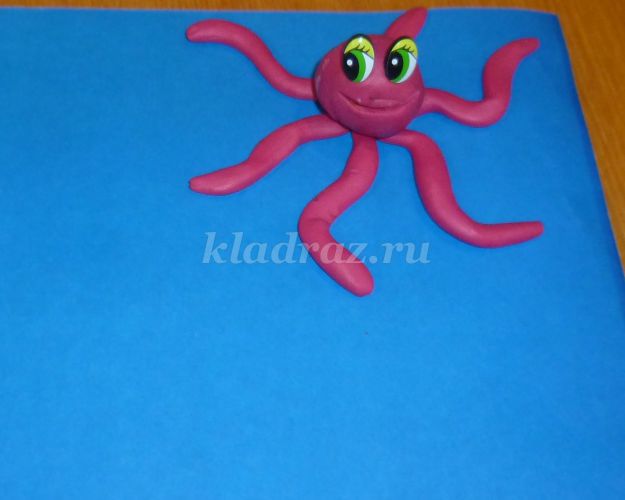 Из жёлтого пластилина скатываем маленькие шарики, затем прикрепляем их к щупальцам осьминога.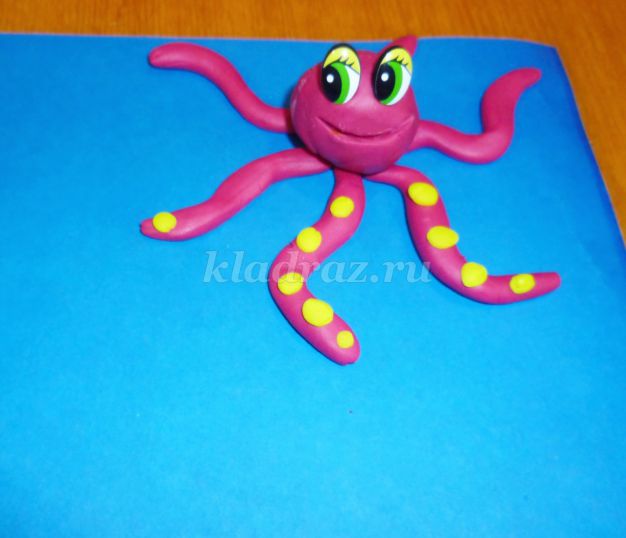 Дальше лепим краба. Скатываем шарик и прижимаем между ладошками. Две небольшие палочки и плоские клешни. Шесть маленьких изогнутых ножек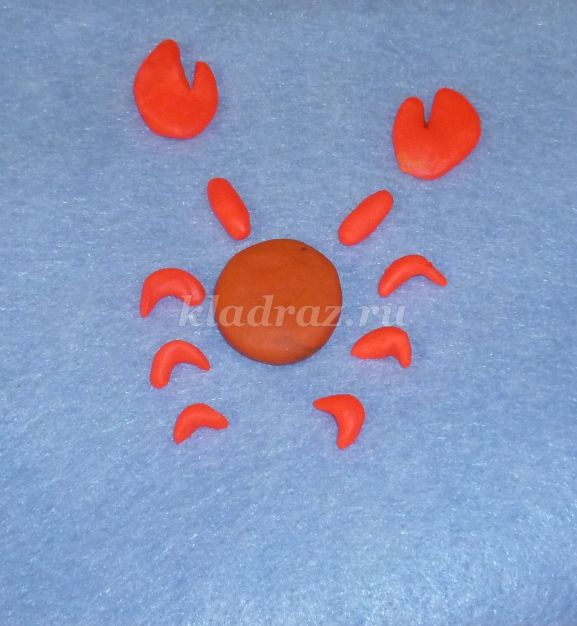 Собираем краба. Скатываем глаза.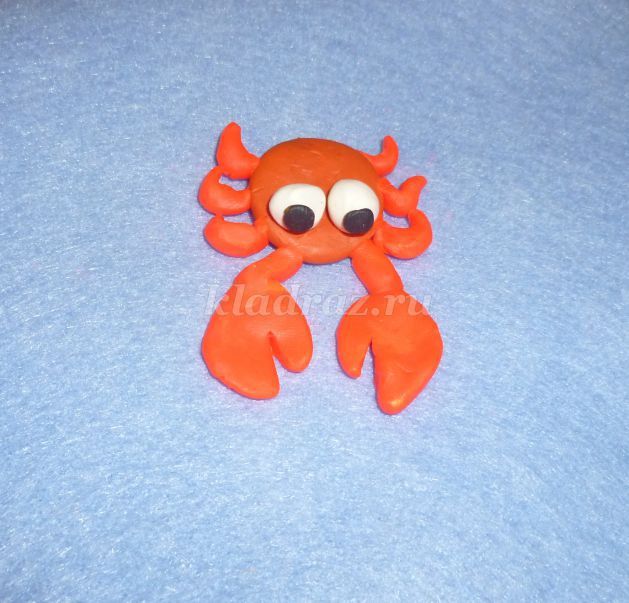 Переносим его к осьминогу.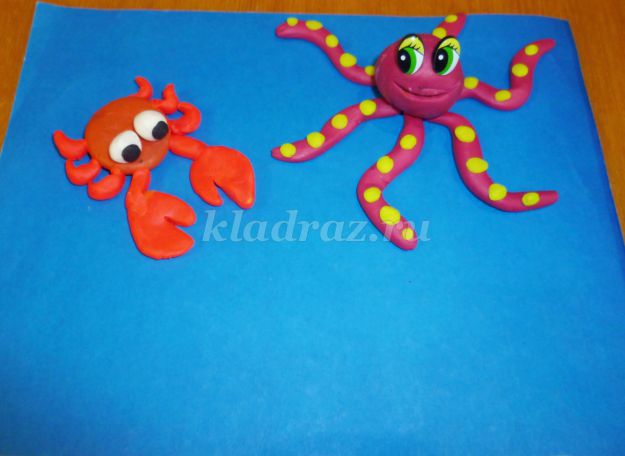 Лепим водоросли. Берем зубочистку, наносим на неё пластилин зелёного цвета и втыкаем её в кусочек пластилина.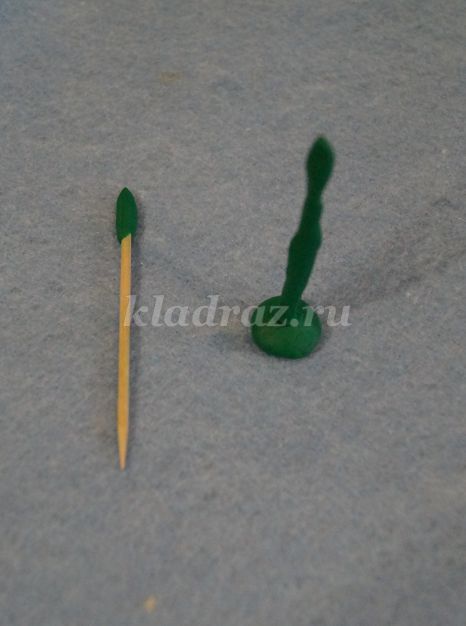 Скатываем колбаски из зелёного пластилина, сплющиваем между ладошками. Получаются лепестки водорослей. Закрепляем к зубочистке.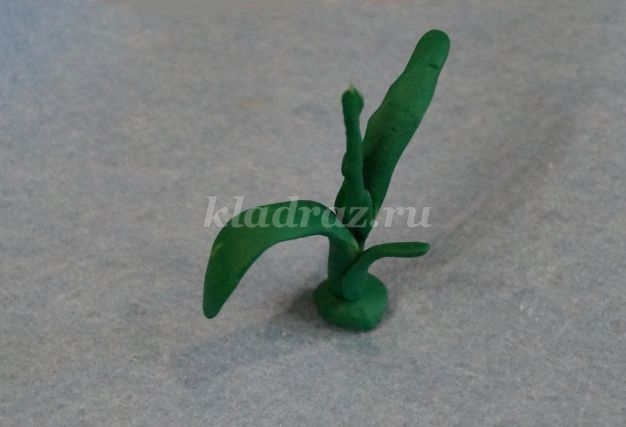 Из пластилина жёлтого и оранжевого цвета лепим рыбок. 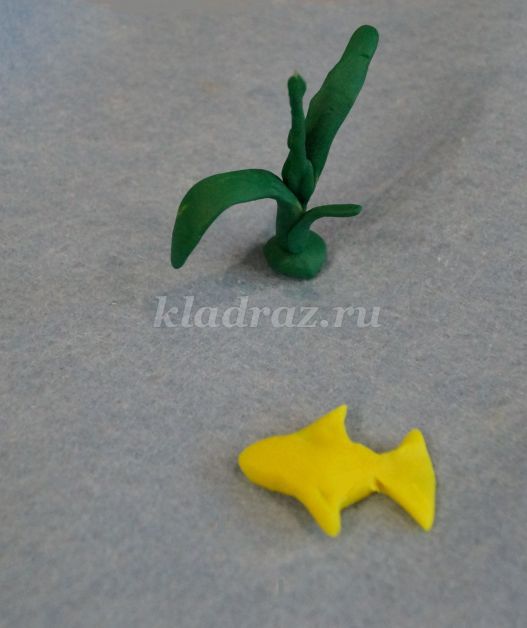 Прикрепляем их к зубочисткам.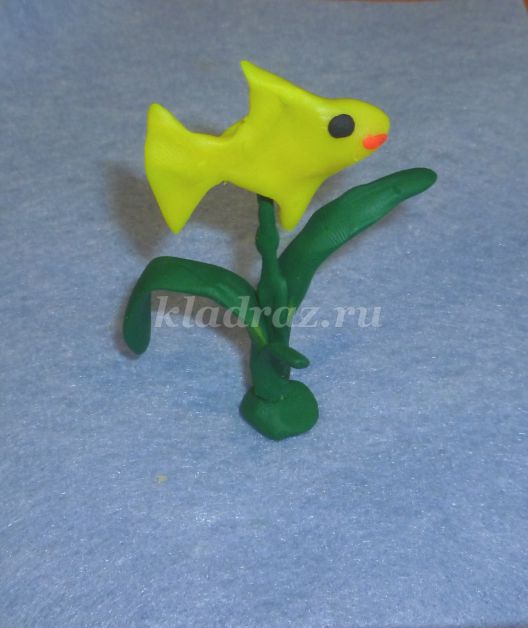 Переносим на нашу работу.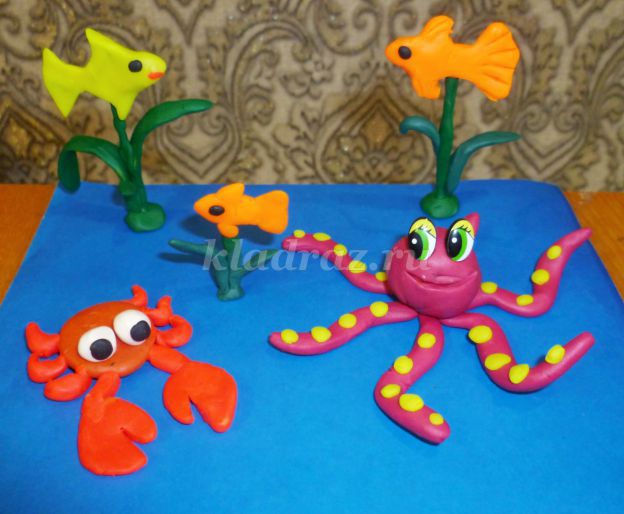 Из зелёного пластилина лепим маленькие водоросли.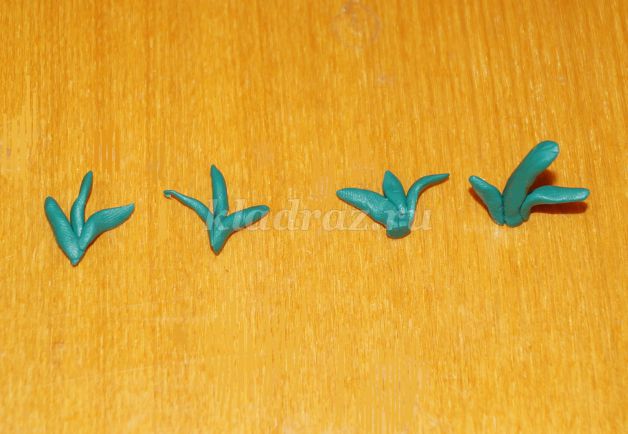 Переносим их на нашу работу.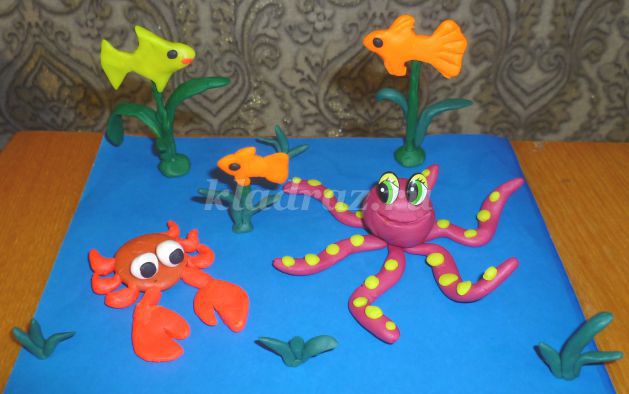 